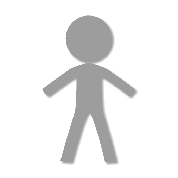 ふりがな氏名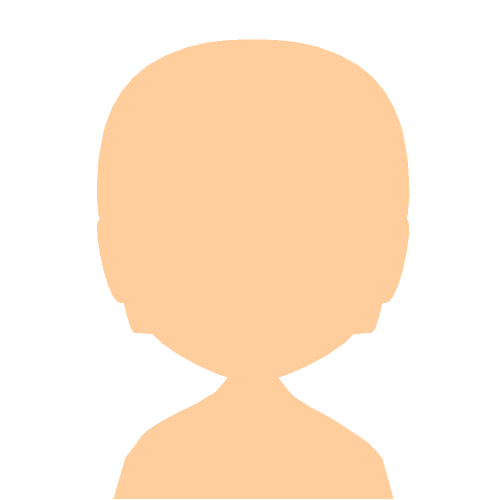 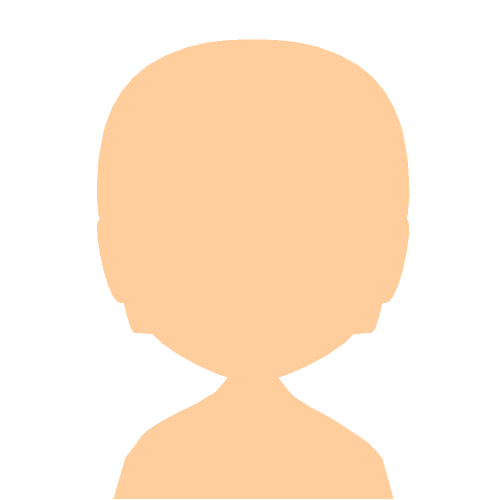 生年月日年　　月　　日生　　歳年　　月　　日生　　歳年　　月　　日生　　歳年　　月　　日生　　歳年　　月　　日生　　歳年　　月　　日生　　歳年　　月　　日生　　歳性別血液型身長ｃｍｃｍｃｍｃｍ体重体重体重ｋｇ所属（学校）所属（学校）障がい名障がい名所有手帳所有手帳□療育手帳（A・B）　　　　□身体障害者手帳（　級）□療育手帳（A・B）　　　　□身体障害者手帳（　級）□療育手帳（A・B）　　　　□身体障害者手帳（　級）□療育手帳（A・B）　　　　□身体障害者手帳（　級）□療育手帳（A・B）　　　　□身体障害者手帳（　級）□精神保健福祉手帳（　級）□手帳無し□精神保健福祉手帳（　級）□手帳無し住所TEL―　　　　　　　――　　　　　　　――　　　　　　　――　　　　　　　――　　　　　　　――　　　　　　　――　　　　　　　――　　　　　　　―家族（続柄）（　　）（　　）（　　）（　　）（　　）（　　）（　　）（　　）家族（続柄）（　　）（　　）（　　）（　　）（　　）（　　）（　　）（　　）家族（続柄）（　　）（　　）（　　）（　　）（　　）（　　）（　　）（　　）家族（続柄）（　　）（　　）（　　）（　　）（　　）（　　）（　　）（　　）連絡順名前 続柄１連絡先自宅携帯１連絡先勤務先携帯１住所２名前続柄２連絡先自宅携帯２連絡先勤務先携帯２住所３名前続柄３連絡先自宅携帯３連絡先勤務先携帯３住所所属名称TEL担当者関係住所① 生育歴（母子手帳を確認して記載してください。）① 生育歴（母子手帳を確認して記載してください。）① 生育歴（母子手帳を確認して記載してください。）① 生育歴（母子手帳を確認して記載してください。）① 生育歴（母子手帳を確認して記載してください。）① 生育歴（母子手帳を確認して記載してください。）① 生育歴（母子手帳を確認して記載してください。）出生病院在胎週数　　週　　日　　週　　日出生体重出生体重ggアプガースコア点（1分）／ 　       点（５分）点（1分）／ 　       点（５分）点（1分）／ 　       点（５分）点（1分）／ 　       点（５分）点（1分）／ 　       点（５分）点（1分）／ 　       点（５分）出生時の疾患名② 発達の経過② 発達の経過② 発達の経過② 発達の経過② 発達の経過② 発達の経過② 発達の経過くびのすわりくびのすわり　歳　　か月頃　歳　　か月頃寝返り寝返り　歳　　か月頃おすわりおすわり　歳　　か月頃　歳　　か月頃ずり這いずり這い　歳　　か月頃はいはいはいはい　歳　　か月頃　歳　　か月頃つかまり歩行つかまり歩行　歳　　か月頃てつなぎ歩行てつなぎ歩行　歳　　か月頃　歳　　か月頃歩行歩行　歳　　か月頃泣き声でない声を出す泣き声でない声を出す　歳　　か月頃　歳　　か月頃意味のある言葉を話す意味のある言葉を話す　歳　　か月頃③ 既往歴（今までにかかった主な病気）③ 既往歴（今までにかかった主な病気）③ 既往歴（今までにかかった主な病気）③ 既往歴（今までにかかった主な病気）③ 既往歴（今までにかかった主な病気）③ 既往歴（今までにかかった主な病気）③ 既往歴（今までにかかった主な病気）　年月　年月(　  歳　  か月)(　  歳　  か月)　年月　年月(　  歳　  か月)(　  歳　  か月)　年月　年月(　  歳　  か月)(　  歳　  か月)　年月　年月(　  歳　  か月)(　  歳　  か月)　年月　年月(　  歳　  か月)(　  歳　  か月)　年月　年月(　  歳　  か月)(　  歳　  か月)　年月　年月(　  歳　  か月)(　  歳　  か月)④　居住地（転居等により居住地が変わった場合、記載してください。）④　居住地（転居等により居住地が変わった場合、記載してください。）④　居住地（転居等により居住地が変わった場合、記載してください。）④　居住地（転居等により居住地が変わった場合、記載してください。）④　居住地（転居等により居住地が変わった場合、記載してください。）居住期間居住期間住　所住　所住　所年　　月（　　　歳　　か月）～　年　　月（　　　歳　　か月）～　年　　月（　　　歳　　か月）～　年　　月（　　　歳　　か月）～　年　　月（　　　歳　　か月）～　年　　月（　　　歳　　か月）～　年　　月（　　　歳　　か月）～　年　　月（　　　歳　　か月）～　年　　月（　　　歳　　か月）～　年　　月（　　　歳　　か月）～　年　　月（　　　歳　　か月）～　年　　月（　　　歳　　か月）～　年　　月（　　　歳　　か月）～　年　　月（　　　歳　　か月）～　年　　月（　　　歳　　か月）～　年　　月（　　　歳　　か月）～　年　　月（　　　歳　　か月）～　年　　月（　　　歳　　か月）～　⑤　手帳の取得⑤　手帳の取得⑤　手帳の取得⑤　手帳の取得⑤　手帳の取得手帳の種類取得年月日取得年月日級等判定機関療育手帳Ａ・Ｂ身体障害者手帳種 　級 身体障害者手帳精神保健福祉手帳級 ⑥ 相談と治療の経過（お子さんの様子で気になることがあった時のことから記入）⑥ 相談と治療の経過（お子さんの様子で気になることがあった時のことから記入）(例)R2.3.31（例）発達障がい者支援センターに相談に行き、医師の診察を受ける。診断名は「・・⑦ 主な支援の経過（保育所、学校、障害福祉サービスの利用など）⑦ 主な支援の経過（保育所、学校、障害福祉サービスの利用など）支援を受けた期間機関名称年　　月（　　　歳　　か月）～   年　　月（　　　歳　　か月）　年　　月（　　　歳　　か月）～   年　　月（　　　歳　　か月）　年　　月（　　　歳　　か月）～   年　　月（　　　歳　　か月）　年　　月（　　　歳　　か月）～   年　　月（　　　歳　　か月）　年　　月（　　　歳　　か月）～   年　　月（　　　歳　　か月）　年　　月（　　　歳　　か月）～   年　　月（　　　歳　　か月）　年　　月（　　　歳　　か月）～   年　　月（　　　歳　　か月）　年　　月（　　　歳　　か月）～   年　　月（　　　歳　　か月）　年　　月（　　　歳　　か月）～   年　　月（　　　歳　　か月）　年　　月（　　　歳　　か月）～   年　　月（　　　歳　　か月）　年　　月（　　　歳　　か月）～   年　　月（　　　歳　　か月）　年　　月（　　　歳　　か月）～   年　　月（　　　歳　　か月）　病院名主治医氏名TEL主治医からの注意事項主治医からの注意事項主治医からの注意事項主治医からの注意事項主治医からの注意事項服用中の薬・・・・服用中の薬・・・・服用中の薬・・・・服用中の薬・・・・アレルギー有・無○をつけてください。〔アレルギーの内容〕〔アレルギーの内容〕〔アレルギーの内容〕〔特記事項〕〔特記事項〕〔特記事項〕〔特記事項〕〔特記事項〕診断名行動の特徴